QUALITAS WORKSHOPBIOSIGNÁLY V BIOMEDICÍNSKÉM VÝZKUMU10. prosince 2015Fyziologický ústav, Vídeňská 1083zasedací místnost Biomatematika (budova DaI)Program10,00			zahájení RNDr. Lucie Kubínová, CSc., Fyziologický ústav AV ČR10,20			přednáška 			Neuro-kardio elektrofyziologie na hranici šumuIng. Pavel Jurák, CSc., Ústav přístrojové techniky AV ČR10,40			přednáška 			Magnetická rezonance na zvířecích modelechIng. Zenon Starčuk, CSc., Ústav přístrojové techniky AV ČRMVDr. Eva Dražanová, Ústav přístrojové techniky AV ČR11,00			přednáška Fotonické biosignály: měření, mechanismy a potenciální aplikaceIng. Michal Cifra, Ph.D., Ústav fotoniky a elektroniky AV ČR11,20			coffee break11,50			přednáška Environmentální rastrovací elektronová mikroskopie jinak - unikátní technologie a metody pro výzkum nano-realityIng. Vilém Neděla, Ph.D., Ústav přístrojové techniky AV ČR12,10			přednáškaSuperkritická voda jako nástroj pro zvýšení účinnosti bioanalytických separacídoc. RNDr. Michal Roth, CSc., Ústav analytické chemie AV ČR12,30			přednáška Význam zpracování biosignálů v experimentální epileptologiidoc. MUDr. Přemysl Jiruška, Ph.D., Fyziologický ústav AV ČR12,50			diskuse13,00			oběd (UMG)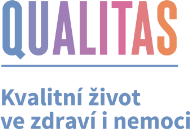 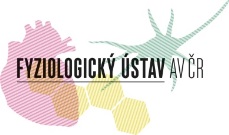 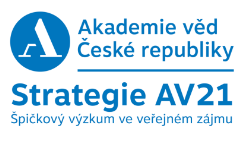 